СХЕМА  ПОДХОДА, ПРОЕЗДА К ДЕТСКОМУ САДУ«КОМПАС» Г.ПЕРМИ (2 корпус)План – Схемы ОУ.Район расположения ОУ, пути движения транспортных средств и детей (воспитанников) 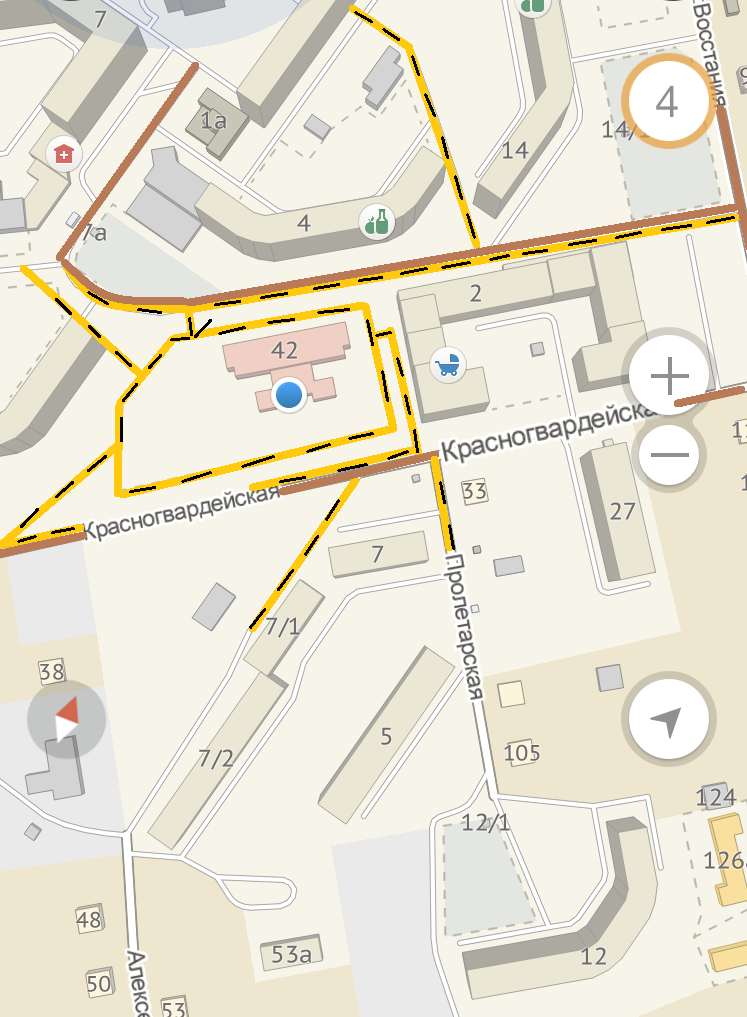 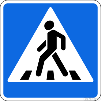            - тротуары                              - движение детей          - проезжая часть